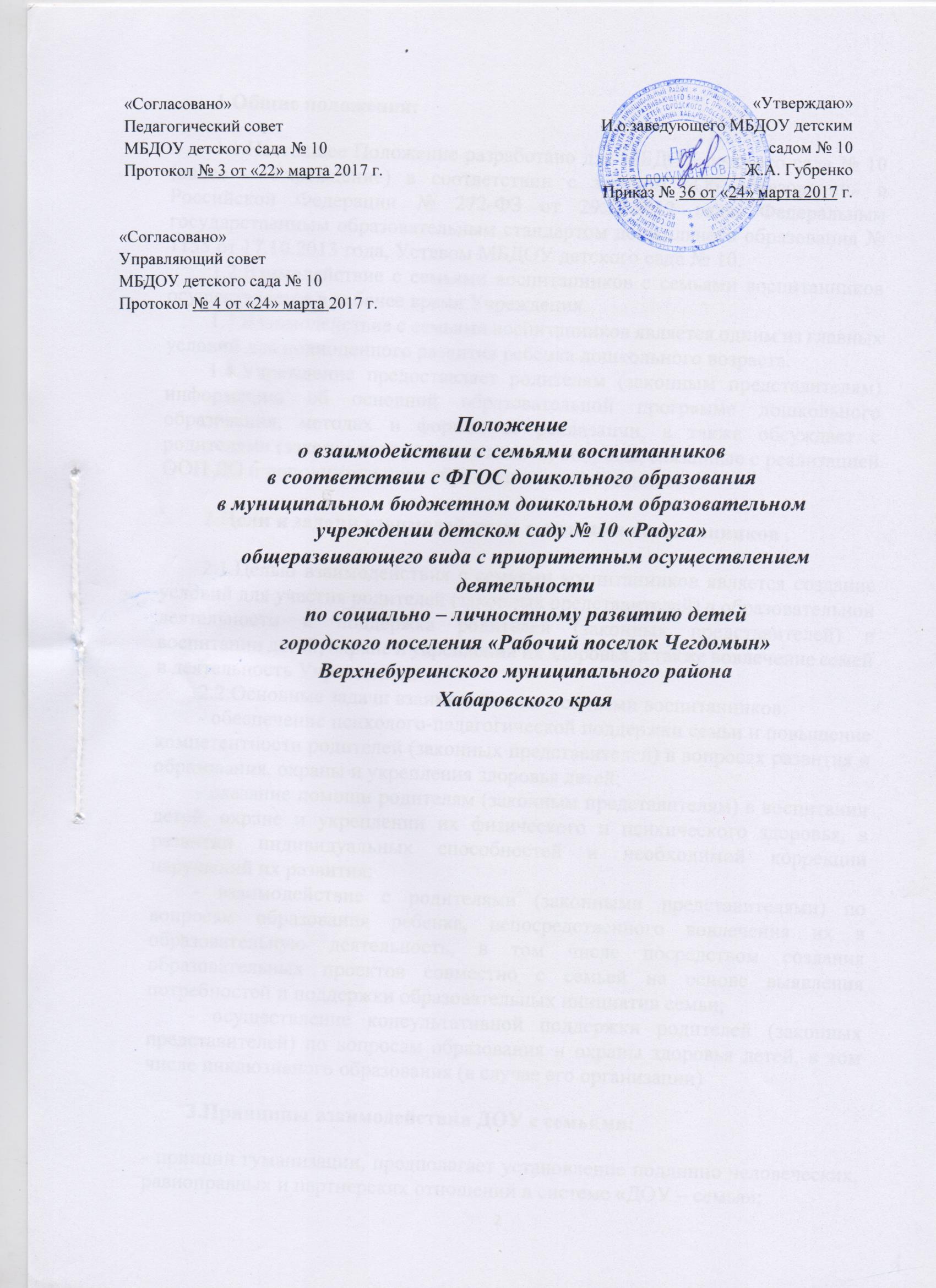 «Согласовано» Управляющий советМБДОУ детского сада № 10Протокол № 4 от «24» марта 2017 г.Положение  о взаимодействии с семьями воспитанников в соответствии с ФГОС дошкольного образованияв муниципальном бюджетном дошкольном образовательном учреждении детском саду № 10 «Радуга» общеразвивающего вида с приоритетным осуществлением деятельности по социально – личностному развитию детей городского поселения «Рабочий поселок Чегдомын» Верхнебуреинского муниципального района Хабаровского края1.Общие положения:1.1.Настоящее Положение разработано для МБДОУ детского сада № 10 (далее – Учреждение) в соответствии с законом «Об образовании» в Российской Федерации № 272-ФЗ от 29.12.2012 года, Федеральным государственным образовательным стандартом дошкольного образования № 1155 от 17.10.2013 года, Уставом МБДОУ детского сада № 10.1.2.Взимодействие с семьями воспитанников с семьями воспитанников осуществляется в рабочее время Учреждения.1.3.Взаимодействие с семьями воспитанников является одним из главных условий для полноценного развития ребёнка дошкольного возраста.1.4.Учреждение предоставляет родителям (законным представителям) информацию об основной образовательной программе дошкольного образования, методах и формах её реализации, а также обсуждает с родителями (законными представителями) вопросы, связанные с реализацией ООП ДО и дополнительного образования воспитанников.2.Цели и задачи взаимодействия с семьями воспитанников2.1.Целью взаимодействия с семьями воспитанников является создание условий для участия родителей (законных представителей) в образовательной деятельности и поддержка родителей (законных представителей) в воспитании детей, охране и укреплении их здоровья, а также вовлечение семей в деятельность Учреждения.2.2.Основные задачи взаимодействия с семьями воспитанников:- обеспечение психолого-педагогической поддержки семьи и повышение компетентности родителей (законных представителей) в вопросах развития и образования, охраны и укрепления здоровья детей;- оказание помощи родителям (законным представителям) в воспитании детей, охране и укреплении их физического и психического здоровья, в развитии индивидуальных способностей и необходимой коррекции нарушений их развития;- взаимодействие с родителями (законными представителями) по вопросам образования ребенка, непосредственного вовлечения их в образовательную деятельность, в том числе посредством создания образовательных проектов совместно с семьей на основе выявления потребностей и поддержки образовательных инициатив семьи;- осуществление консультативной поддержки родителей (законных представителей) по вопросам образования и охраны здоровья детей, в том числе инклюзивного образования (в случае его организации)3.Принципы взаимодействия ДОУ с семьями:- принцип гуманизации, предполагает установление подлинно человеческих, равноправных и партнерских отношений в системе «ДОУ – семья»;- принцип индивидуализации, требует глубокого изучения особенностей семей воспитанников, а также создания управляемой системы форм и методов индивидуального взаимодействия;- принцип открытости, позволяет осознать, что только общими усилиями семьи и образовательного учреждения можно построить полноценный процесс обучения, воспитания и развития ребенка;- принцип непрерывности преемственности между дошкольным учреждением и семьёй воспитанника на всех ступенях обучения;- принцип психологической комфортности заключается в снятии всех стрессовых факторов воспитательно-образовательного процесса, в создании в детском саду эмоционально-благоприятной атмосферы.Методы и формы взаимодействия с семьями воспитанников.Совместные досуги, праздники.Участие родителей в выставках, конкурсах, проектной деятельности.Организация Дней открытых дверей.Выпуск фотогазет.Семинары – практикумы, круглые столы.Игры с педагогическим содержанием.Беседы, консультации, рекомендации.Информирование родителей (законных представителей) о работе Учреждения через официальный сайт с сети Интернет.Привлечение родителей (законных представителей) к проведению непосредственно образовательной деятельности и к программам дополнительного образования (кружковая деятельность).Родительские собрания, участие в работе Управляющего совета ДОУ.Телефон доверия.Позитивное общение (записки о достижениях ребенка).Анкетирование, опросы по различным вопросам деятельности ДОУ.5.Документация и отчетность.5.1.Каждый педагогический работник имеет документацию, отражающую основное содержание, организацию и методику работы по взаимодействию с семьями воспитанников (планирование деятельности, протоколы заседаний родительских собраний, конспекты мероприятий с семьями);6.Критерии анализа взаимодействия с семьями в ДОУ6.1.Критерии анализа годового плана:- планирование задач на диагностической основе с учетом анализа достижений и трудностей в работе с семьей за прошлый год;- учет интересов и запросов родителей при планировании содержания мероприятий- разнообразие планируемых форм работы;- планирование работы по повышению профессиональной компетентности педагогических кадров по вопросам взаимодействия с семьей; разнообразие форм методической помощи педагогическим кадрам в вопросах взаимодействия с семьей (педагогические советы, семинары, работа в творческих группах, консультации, деловые игры, тренинги и т.д.);- выявление, обобщение, внедрение успешного опыта работы отдельных педагогов с семьями воспитанников;- выявление передового опыта семейного воспитания и распространение его в ДОУ. 6.2.Критерии анализа планов воспитательно-образовательной работы педагогов:- планирование содержания мероприятий на основе учета интересов, нужд, потребностей родителей;- разнообразие планируемых форм работы с семьей. 6.3.Критерии анализа протоколов родительских собраний:- разнообразие тематики и форм проведенных собраний;- отражение в протоколе активности родителей (вопросы, пожелания, предложения со стороны родителей);- учет мнения и пожеланий родителей при организации последующих мероприятий.7.Контроль7.1.Взаимодействие с семьями воспитанников является одним из звеньев по реализации основной образовательной программы Учреждения.7.2.Контроль за данной деятельностью осуществляет старший воспитатель.7.3.Старший воспитатель имеет право:- посещать групповые родительские собрания с заблаговременным информированием об этом воспитателя;- изменить планирование работы по взаимодействию с родителями по производственной необходимости;- привлекать родителей (законных представителей) воспитанников к мероприятиям (выставкам, конкурсам и т.д.) в ДОУ с учётом их согласия на участие в данных мероприятиях.8.Срок действия Положения8.1.Срок действия данного Положения не ограничен. Положение действует до принятия нового.8.2.Настоящее Положение, также изменения и дополнения в Положение о взаимодействии с семьями воспитанников в соответствии с ФГОС дошкольного образования могут вноситься на заседаниях коллегиальных органов управления Учреждением и вступают в силу с момента их утверждения заведующим ДОУ.«Согласовано» Педагогический советМБДОУ детского сада № 10Протокол № 3 от «22» марта 2017 г.                     «Утверждаю»                       И.о.заведующего МБДОУ детским садом № 10_______________Ж.А. Губренко               Приказ № 36 от «24» марта 2017 г.